KEMENTERIAN PENDIDIKAN DAN KEBUDAYAAN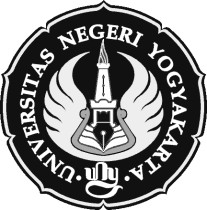 UNIVERSITAS NEGERI YOGYAKARTAFAKULTAS EKONOMISYLLABUS  COURSE DETAILS Study Program	: Accounting Course Name	: Management Control System Semester		VCode & credits	: AKT 6315 & 3Lecturer	: Prof. Sukirno, Ph.D.COURSE DESCRIPTION This course discusses a good management control system based on the structure and process. The discussion on structure will include responsibility centers and performance measurement, personnel behavior in the organization, and transfer credit. Meanwhile, discussion on process will include company’s strategy, budget formation, analysis on performance repot, and management compensation. The main topics covered in this course are the concept of MCS, control environment, control process, and control system implementation in various aspects. STUDY OBJECTIVES At the end of this course, the students are expected to: Understand the organization theory and concept, good governance, risk management, strategic management, internal control, and business environment. Evaluate and implement organization theory, good governance, risk management, strategic management, internal control, and business environment. COURSE TOPICS ASSESSMENTS REFERENCESMandatory Robert N. Anthony & Vijay Govindarajan , Management Control System, 10th Edition, McGraw-Hill, Boston, 2007.https://link.springer.com/journal/187/online-first (empirical articles)Suggested Readings Abhijit Dutta. (). Management Control Systems: Text and Cases. Jaico Publishing House: MumbaiDirectorate of Distance Education Lovely Professional University Phagwara. (2012). Management Control Systems. Excel Books Private Limited: IndiaGeert Hofstede. 1919). Management Control Of Public And Not-For-Profit Activities. International Institute For Applied Systems Analysis: Laxenburg, Austria.ICFAI Center for Management Research. (2006). Principles of Management Control Systems. The Institute of Chartered Financial Analysts of India: IndiaKenneth A. Merchant and Wim A. Van der Stede. (2017). Management Control Systems: Performance Measurement, Evaluation, and Incentives. Pearson Education Limited: UK. (Notes and Cases).Xianzhi Zhang. (2014). Enterprise Management Control Systems in China. Springer: Verlag Berlin HeidelbergMeetingTopicsLearning Objectives 1Learning contract and Introduction By the end of the meeting the students will be able toUnderstand the general overview of management control system Identify the scope of management control system course, and Establish and implement the agreed learning contract 2Knowing management control system By the end of the meeting the students will be able toExplain the concept of management control system Explain what strategic management is 3The concept of strategy Corporate level strategy Business unit level strategy By the end of the meeting the students will be able toUnderstand the concept of strategy Understand corporate level strategy Understand business unit level strategy 4Formal management control Types of organization The function of controller By the end of the meeting the students will be able to Understand types of formal control Understand types of organization Understand the function of controller 5Responsibility centers  By the end of the meeting the students will be able to understand and explain the concept and types of responsibility centers 6Understanding profit and measuring profitability By the end of the meeting the students will be able to understand and explain the concept of profit and profitability measurement 7Transfer Pricing By the end of the meeting the students will be able to understand and explain transfer pricing 8Asset measurement and control Performance measurement By the end of the meeting the students will be able toExplain asset measurement and controlExplain performance measurement method and performance evaluation9MID EXAM 10Strategic planning By the end of the meeting the students will be able toExplain the concept of strategic planning Explain the process of strategic planning11Budgeting By the end of the meeting the students will be able toUnderstand the budgeting process Understand budgeting behavior and quantitative method in budgeting 12Analysis on performance report By the end of the meeting the students will be able to understand and explain performance report analyses 13Performance measurement system and compensation system  By the end of the meeting the students will be able toExplain compensation and management performance measurement Explain performance measurement 14Modern management control system in corporations By the end of the meeting the students will be able toExplain modern control strategy Explain corporate level control strategy15Management control system in service companies By the end of the meeting the students will be able toExplain management control system in service organization Explain management control system in financial organization 16Management control system in multinational companies By the end of the meeting the students will be able toExplain management control system in multinational organization Explain management control system in projectsNoAssessment 1Participation and attitude 10 %2Assignments (presentation, discussion, summary)20 %3MID TERM TEST30 %3FINAL EXAM40 %Yogyakarta, Juli 2021Disahkan oleh : Dekan Fakultas EkonomiDisetujui oleh :Ketua Jurusan Pendidikan AkuntansiDisiapkan oleh Dosen PengampuDr. Siswanto, M.Pd.NIP. 19780920 200212 1 001Ani Widayati, S.Pd., M.Pd., Ed.D.NIP. 19730908 200112 2 001Prof. Sukirno, Ph.D.196904141994031002